Конспект НОД с детьми первой младшей группына тему: «Весна пришла».Цель: Формировать знания детей о «Весна».Задачи: Знакомить детей с изменениями в природе, учить различать и называть признаки весны; развивать зрительное восприятие, внимание, память; воспитывать эстетические чувства и любовь к окружающей природе. Обогащать словарь детей: весна, капель, подснежники. Учить детей пользоваться кистью и клеем, аккуратно наклеивать готовые детали на лист.Ход занятия:  Воспитатель читает стихотворение о весне.Если снег повсюду тает,День становится длинней,Если все зазеленелоИ в полях звенит ручей,Если стал теплее ветер,Если птицам не до сна,Если солнце ярче светит,Значит, к нам пришла весна. (Е. Карганова)- Ребята вы поняли, о чем это стихотворение? (о весне).- Правильно. Наступила весна. А вы знаете что происходит весной? (ответ детей).- Я предлагаю посмотреть на картинки, и мы узнаем, что происходит с природой весной. Показ слайдов.1 картинка: Что происходит со снегом? (Тает снег).- Правильно снег начинает таить, появляются проталины и бегут ручья.- Почему тает снег? (Светит яркое солнышко и на улице стало тепло).- Правильно, весной солнце светит ярче и теплее греет.- А давайте покажем, как мы радуемся наступлению весны и солнышку.Физминутка «Солнышко»Вот как солнышко встает,Выше, выше, выше. (Поднять руки вверх. Потянуться)К ночи солнышко зайдетНиже, ниже, ниже. (Присесть на корточки. Руки опустить на пол)Хорошо, хорошо,Солнышко смеется.А под солнышком намВесело живется. (Хлопать в ладоши. Улыбаться).2 картинка: сосульки быстро тают под тёплыми солнечными лучами, и капельки воды часто-часто капают с крыш: кап-кап-кап. Поэтому говорят: «Началась капель».Пальчиковая гимнастика «Весна»С крыши капает капель, (Пальцы стучат по ладошке)Кап-кап, кап-кап. (В медленном темпе)Это к нам пришла весна Кап-кап, кап-кап.  (Увеличиваем темп)Солнце припекло сильней («Солнышко» из ладошек)И звенит быстрей капель:Кап, кап, кап, кап, кап, кап. (В быстром темпе).3 картинка: На деревьях появляются почки. Позже из них распустятся молодые зелёные листочки. Что на деревьях появляются? (Почки, а потом листочки).4 картинка: Весной возвращаются птицы из тёплых стран, весело поют, щебечут и строят себе гнёзда.5 картинка: А также весной посыпаются лесные звери. Кто просыпаются? (Медведь, ежик).6 картинка: А ещё весной появляются первые весенние цветочки, они называются подснежники. Как они называются? (Подснежники).Аппликация «Цветочки» (заготовки цветов взрослый вырезает заранее)- Ребята, а давайте соберём цветочки. Сначала соберём красные, а потом желтые, зеленые, синие. И приклеим их на картинку.
- Сколько у нас цветов на картинке? (Много)Рефлексия: Молодцы какая красивая цветочная картина у нас получилась.Вам понравилось, а о чем мы с вами говорили? Какое время года у нас наступило? Что вы узнали о весне? (варианты цветочных композиций)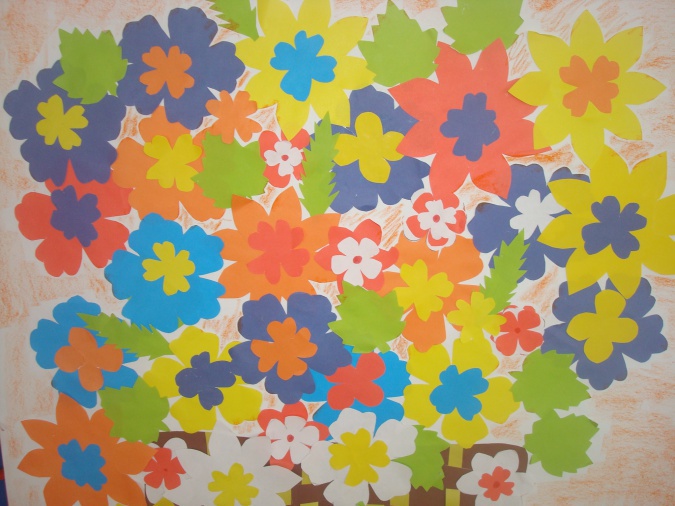 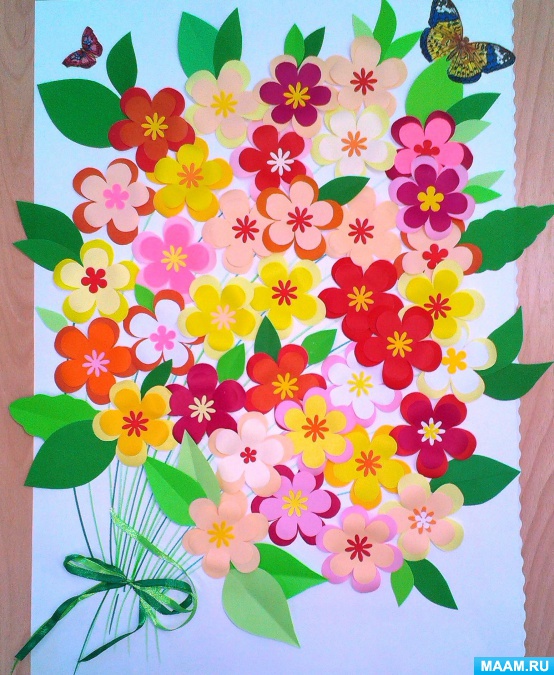 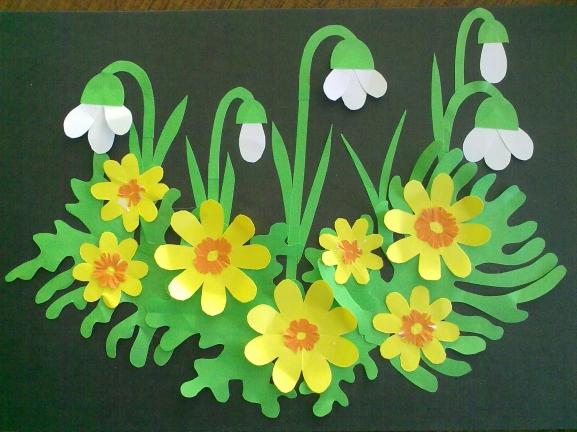 